7th Grade iXL Skills ~ Summer 2017Week 1 - Exponents and square rootsI.4Exponents with negative bases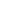 I.5Exponents with decimal and fractional basesI.8Evaluate numerical expressions involving exponentsI.9Square roots of perfect squaresI.10Estimate square rootsWeek 2 - Ratios and proportionsJ.6Do the ratios form a proportion?J.7Do the ratios form a proportion: word problemsJ.8Solve proportionsJ.9Solve proportions: word problemsJ.11 Solve proportions: word problemsWeek 3 - Proportional relationshipsK.1Find the constant of proportionality from a tableK.2Identify graphs of proportional relationshipsK.3Find the constant of proportionality from a graphK.4Write equations for proportional relationshipsK.5Graph proportional relationshipsWeek 4 - Consumer Math M.4Unit prices with unit conversionsM.5Unit prices: find the total priceM.7Find the percent: tax, discount, and moreM.9Multi-step problems with percentsM.11Simple interestM.12Compound interestWeek 5 – Units of MeasurementO.1Estimate customary measurementsO.2Estimate metric measurementsO.3Compare and convert customary unitsO.5Compare and convert metric unitsO.6Convert between customary and metric systemsO.8Celsius and Fahrenheit temperaturesWeek 6 - Two-variable equationsU.1Does (x, y) satisfy the equation?U.2Identify independent and dependent variablesU.3Find a value using two-variable equationsU.4Solve word problems involving two-variable equationsU.5Complete a table for a two-variable relationshipWeek 7 and 8 – Transformations and CongruenceX.1SymmetryX.2Identify reflections, rotations, and translationsX.3Translations: graph the imageX.4Translations: find the coordinatesX.5Reflections: graph the imageX.6Reflections: find the coordinatesX.7Rotations: graph the imageX.8Rotations: find the coordinatesX.9Similar and congruent figuresX.10Congruence statements and corresponding partsWeek 9 and 10 – Data and GraphsBB.1Interpret tablesBB.2Interpret line plotsBB.3Create line plotsBB.4Create and interpret line plots with fractionsBB.5Interpret stem-and-leaf plotsBB.6Interpret bar graphsBB.7Create bar graphsBB.8Interpret histogramsBB.9Create histogramsBB.10Create frequency chartsBB.11Interpret circle graphsBB.12Circle graphs and central anglesBB.13Interpret line graphsBB.14Create line graphsBB.15Interpret box-and-whisker plotsBB.16Scatter plotsBB.17Choose the best type of graph